Fotoğrafınızı ekleyiniz  (6X6 cmboyutlarında)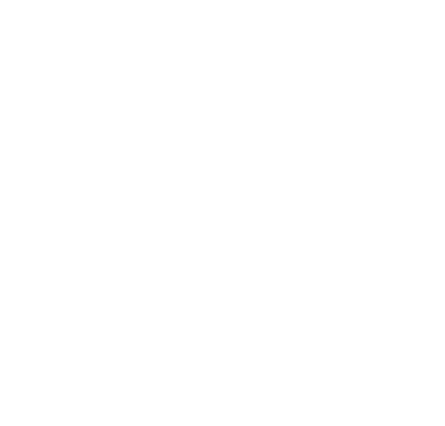 TEZİN BAŞLIĞIAd SOYADEGE ÜNİVERSİTESİSAĞLIK BİLİMLERİ ENSTİTÜSÜ……………………….  ANABİLİM DALI………… PROGRAMIMEZUNİYET YILI: sadece yıl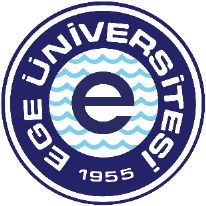 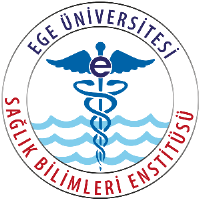 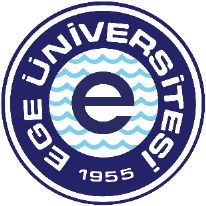 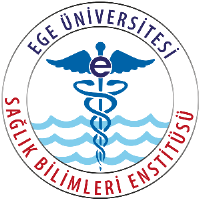 MEZUN İLETİŞİM bilgileriE-POSTA:ornekeposta@eposta.comORCID-NO:ORCID-NODANIŞMAN…... DR. Ad SOYAD	ORCID-NO:EGE ÜNİVERSİTESİSAĞLIK BİLİMLERİ ENSTİTÜSÜ…………………. ………….  ANABİLİM DALIİZMİR – TÜRKİYEE-POSTA: 	MEZUN İLETİŞİM bilgileriE-POSTA:ornekeposta@eposta.comORCID-NO:ORCID-NOÖZETTezin özetini en fazla 800 karakter ve iki paragraf halinde yazınız. Tezin özetinin tamamının burada yer alması gerekli değildir.Formun tamamı bir sayfayı geçmemelidir.Anahtar Kelimeler: ……; ……;MEZUN İLETİŞİM bilgileriE-POSTA:ornekeposta@eposta.comORCID-NO:ORCID-NOYAYGIN ETKİ & KATMA DEĞER Tezin sonuçlarının uygulama alanlarını en fazla 800 karakter ve iki paragraf halinde yazınız. Formun tamamı bir sayfayı geçmemelidir.